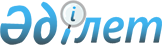 О внесении изменений в решение Шиелийского районного маслихата от 29 декабря 2020 года №65/2 "О бюджете поселка Шиели на 2021-2023 годы"
					
			С истёкшим сроком
			
			
		
					Решение Шиелийского районного маслихата Кызылординской области от 23 июля 2021 года № 9/6. Прекращено действие в связи с истечением срока
      Шиелийский районный маслихат РЕШИЛ:
      1. Внести в решение Шиелийского районного маслихата "О бюджете поселка Шиели на 2021-2023 годы" от 29 декабря 2020 года № 65/2 (зарегистрировано в Реестре государственной регистрации нормативных правовых актов под №8025) следующие изменения:
      пункт 1 изложить в новой редакции: 
      "1. Утвердить бюджет поселка Шиели на 2021-2023 годы согласно приложениям 1, 2 и 3, в том числе на 2021 год в следующих объемах:
      1) доходы – 806 139 тысяч тенге, в том числе:
      налоговые поступления – 98 636 тысяч тенге;
      неналоговые поступления – 245 тысяч тенге:
      поступления трансфертов – 707 258 тысяч тенге;
      2) затраты – 831 567,5 тысяч тенге;
      3) чистое бюджетное кредитование – 0; 
      бюджетные кредиты – 0;
      погашение бюджетных кредитов – 0;
      4) сальдо по операциям с финансовыми активами – 0;
      приобретение финансовых активов – 0;
      поступления от продажи финансовых активов государства – 0;
      5) дефицит (профицит) бюджета – -25 428,5 тысяч тенге ;
      6) финансирование дефицита (использование профицита) бюджета - 25 428,5 тысяч тенге;
      поступление займов – 0;
      погашение займов – 0;
      используемые остатки бюджетных средств – 25 428,5 тысяч тенге.".
      Приложение 1 к указанному решению изложить в новой редакции согласно приложению к настоящему решению.
      2. Настоящее решение вводится в действие с 1 января 2021 года. Бюджет поселка Шиели на 2021 год
					© 2012. РГП на ПХВ «Институт законодательства и правовой информации Республики Казахстан» Министерства юстиции Республики Казахстан
				
      Cекретарь Шиелийского районного маслихата 

Т. Жағыпбаров
Приложение 1 к решению
внеочередной 9 сессии
Шиелийcкого районного Маслихата
от "___" __________ 2021 года №______Приложение 1 к решению
Шиелийского районного маслихата
от 29 декабря 2020 года № 65/2
Категория
Категория
Категория
Категория
Категория
Сумма, тысяч тенге
Класс 
Класс 
Класс 
Класс 
Сумма, тысяч тенге
Подкласс
Подкласс
Подкласс
Сумма, тысяч тенге
Наименование
Наименование
1. Доходы
1. Доходы
806 139
1
Налоговые поступления
Налоговые поступления
98 636
01
Подоходный налог
Подоходный налог
8 500
2
Индивидуальный подоходный налог
Индивидуальный подоходный налог
8 500
04
Hалоги на собственность
Hалоги на собственность
90 111
1
Hалоги на имущество
Hалоги на имущество
4 050
3
Земельный налог
Земельный налог
4 000
4
Hалог на транспортные средства
Hалог на транспортные средства
82 061
05
Внутренние налоги на товары, работы и услуги
Внутренние налоги на товары, работы и услуги
25
4
Сборы за ведение предпринимательской и професиональной деятельности
Сборы за ведение предпринимательской и професиональной деятельности
25
2
Не налоговые поступление
Не налоговые поступление
245
01
Доходы от государственной собственности
Доходы от государственной собственности
45
5
Доходы от аренды имущества, находящегося в государственной собственности
Доходы от аренды имущества, находящегося в государственной собственности
45
04
Штрафы, пени, санкции, взыскания, налагаемые государственными учреждениями, финансируемыми из государственного бюджета, а также содержащимися и финансируемыми из бюджета (сметы расходов) Национального Банка Республики Казахстан
Штрафы, пени, санкции, взыскания, налагаемые государственными учреждениями, финансируемыми из государственного бюджета, а также содержащимися и финансируемыми из бюджета (сметы расходов) Национального Банка Республики Казахстан
200
1
Штрафы, пени, санкции, взыскания, налагаемые государственными учреждениями, финансируемыми из государственного бюджета, а также содержащимися и финансируемыми из бюджета (сметы расходов) Национального Банка Республики Казахстан, за исключением поступлений от организаций нефтяного сектора и в Фонд компенсации потерпевшим
Штрафы, пени, санкции, взыскания, налагаемые государственными учреждениями, финансируемыми из государственного бюджета, а также содержащимися и финансируемыми из бюджета (сметы расходов) Национального Банка Республики Казахстан, за исключением поступлений от организаций нефтяного сектора и в Фонд компенсации потерпевшим
200
4
Поступления акимами трансфертов 
Поступления акимами трансфертов 
707 258
02
Трансферты из вышестоящих органов государственного управления
Трансферты из вышестоящих органов государственного управления
707 258
3
Трансферты из районного (города областного значения) бюджета
Трансферты из районного (города областного значения) бюджета
707 258
Функциональная группа
Функциональная группа
Функциональная группа
Функциональная группа
Функциональная группа
Функциональная подгруппа
Функциональная подгруппа
Функциональная подгруппа
Функциональная подгруппа
Администратор бюджетных программ
Администратор бюджетных программ
Администратор бюджетных программ
Программа
Программа
Наименование
2. Затраты
831 567,5
01
Государственные услуги общего характера
64 158
1
Представительные, исполнительные и другие органы, выполняющие общие функции государственного управления
64 158
124
Аппарат акима города районного значения, села, поселка, сельского округа
64 158
001
Услуги по обеспечению деятельности акима района в городе, города районного значения, поселка, села, сельского округа
59 658
022
Капитальные расходы государственного органа
4 500
07
Жилищно-коммунальное хозяйство
503 801
3
Благоустройство населенных пунктов
503 801
124
Аппарат акима города районного значения, села, поселка, сельского округа
503 801
008
Освещение улиц населенных пунктов
101 000
009
Обеспечение санитарии населенных пунктов
91 500
011
Благоустройство и озеленение населенных пунктов
311 301
08
Культура, спорт, туризм и информационное пространство
49 467
1
Деятельность в области культуры
49 467
124
Аппарат акима города районного значения, села, поселка, сельского округа
49 467
006
Поддержка культурно-досуговой работы на местном уровне
49 467
12
Транспорт и коммуникации
214 127
1
Автомобильный транспорт
214 127
124
Аппарат акима города районного значения, села, поселка, сельского округа
214 127
045
Капитальный и средний ремонт автомобильных дорог в городах районного значения, селах, поселках, сельских округах
214 127
15
Трансферты
14,5
1
Трансферты
14,5
124
Аппарат акима города районного значения, села, поселка, сельского округа
14,5
048
Возврат неиспользованных (не полностью использованных) перевод целевых трансфертов
14,5
3.Чистое бюджетное кредитование
0
4. Сальдо по операциям с финансовыми активами
0
5. Дефицит (профицит) бюджета
-25 428,5
6. Финансирование дефицита (использование профицита) бюджета
25 428,5
7
Поступление займов
0
16
Погашение займов
0
8
Используемые остатки бюджетных средств
25 428,5
01
Остатки бюджетных средств
25 428,5
1
Свободные остатки бюджетных средств
25 428,5
01
Свободные остатки бюджетных средств
24 428,5